PROGRAM ROZVOJE VEDOUCÍCH ZAMĚSTNANCŮ RMUHLEDÁNÍ CEST KE SPOLEČNÉMU CÍLITermín: březen – říjen 2023Realizace: Centrum rozvoje kompetencí (CERPEK), XXXXXXXXX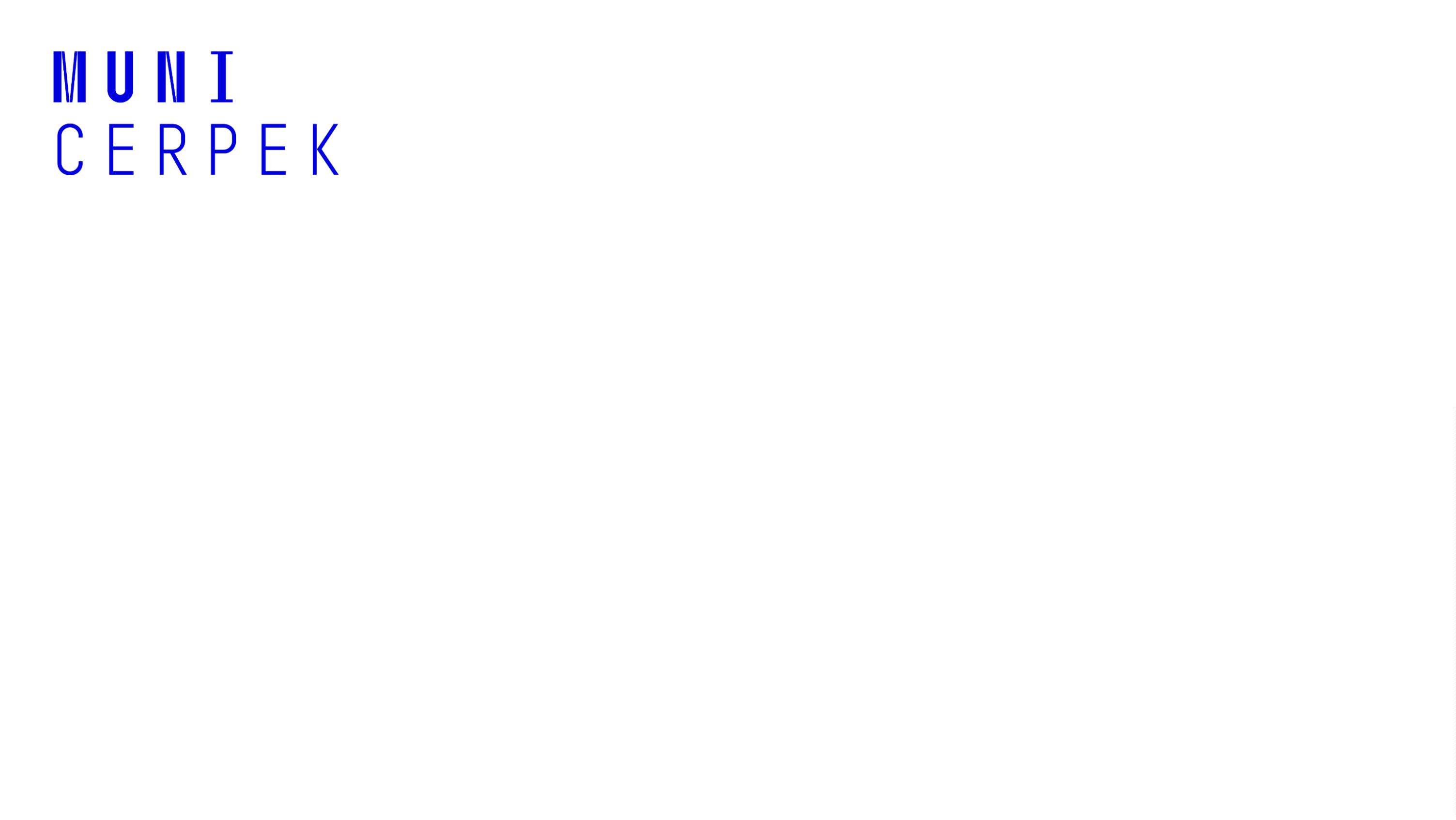 HLEDÁNÍ CEST KE SPOLEČNÉMU CÍLIOBSAH PROGRAMUMODUL I. – ROLE MANAŽERA1. den – AUTENTICKÝ LEADERSHIP – jak pracovat s autenticitou pro získání autority a respektu, odpovědnostleadera, práce s týmovou dynamikou, jak získat lidi, důvěru v týmu a jak vytvářet psychologicky bezpečné prostředíjako nezbytný předpoklad pro vysoce funkční týmy, jak nastavovat týmové dohody2. den – SITUAČNÍ LEADERSHIP – jak pracovat s komunikačními styly a preferencemi – schopnost adaptovat svůjleadership v závislosti na konkrétní situaci (tzv. Situační leadership), jak úspěšně pracovat s diverzitou týmua úkolů – a jak správně řídit konflikt, jak pracovat s posilováním odpovědnosti týmu (kontrola versus důvěra,tzv. Empowerment a delegování)ROLEMODUL II. – MANAŽERSKÉ MYŠLENÍ1. den – RŮSTOVÉ MYŠLENÍ JAKO CESTA K ROZVOJI – jak zlepšit nastavení své mysli, fixní a růstové myšlení,jak pomocí růstového myšlení zvládat změny a nejistoty, jak nastavit růstové myšlení u sebe i týmu, růstovémyšlení jako podpora spolupráce na MU, jak překonávat vlastní selhání, jak se naučit přijímat negativní zpětnouvazbu a učit se z níEFEKTIVITA2. den – MASTER BRAIN – koncentrace naplno, flow a multitasking, jak odbourat nechtěné stereotypy v myšlení,motivace a seberozvoj, jak si lépe pamatovat a přijímat informace, jak zlepšit osobní efektivituMYŠLENÍMODUL III. – MANAŽERSKÁ EFEKTIVITA1. den – ROZHODOVÁNÍ A ŘEŠENÍ PROBLÉMŮ JAKO SOUČÁST MANAŽERSKÉ PRÁCE – typy manažerskéhorozhodování, rozhodovací proces, manažer v procesu rozhodování – role, osobnost, intuice manažera, techniky,jak se rozhodovat, jak své rozhodnutí interpretovat týmu, pozitivní vnímání problému, strukturované řešeníproblémů2. den – JAK SE PROSADIT A MOTIVOVAT TÝM – storytelling, jak být přesvědčivý, zaujmout a prosadit svémyšlenky, úkoly, cíle a motivovat ke změně, jak vysvětlit složité postupy a komplikovaná data srozumitelnýmjazykem, jak dát myšlenkám, nápadům, úkolům, cílům smysl, strategická komunikace v akci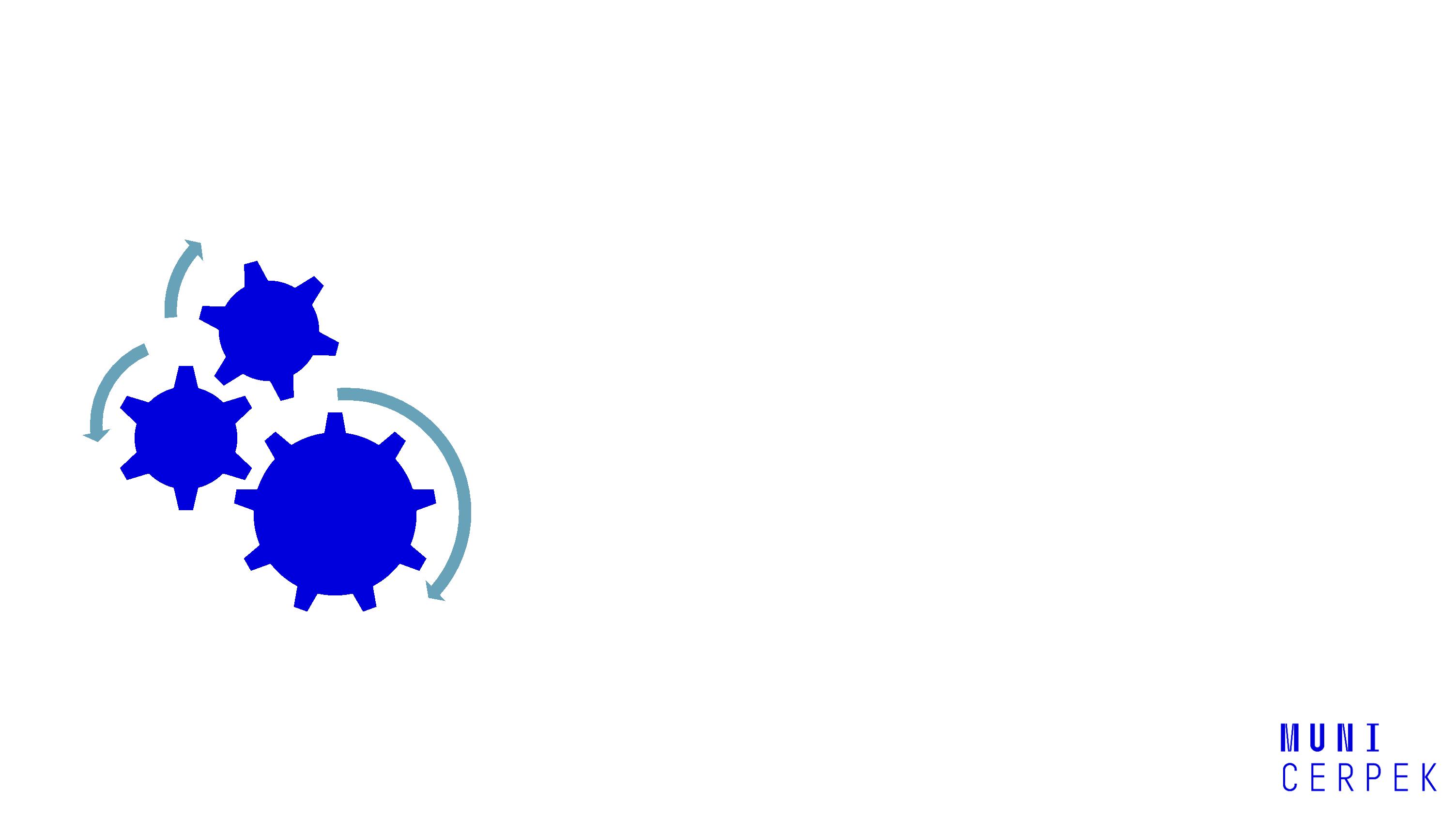 HLEDÁNÍ CEST KE SPOLEČNÉMU CÍLIHARMONOGRAM PROGRAMUMODUL II.MANAŽERSKÉ MYŠLENÍ(výjezdní školení)MODUL I.ROLE MANAŽERAMODUL III.MANAŽERSKÁ EFEKTIVITAModulDen1. DEN2. DEN1. DEN2. DEN1. DEN2. DENROZHODOVÁNÍ A ŘEŠENÍPROBLÉMŮ JAKOSOUČÁST MANAŽERSKÉPRÁCERŮSTOVÉ MYŠLENÍ JAKOJAK SE PROSADITA MOTIVOVAT TÝMNázev workshopuAUTENTICKÝ LEADERSHIP SITUAČNÍ LEADERSHIPMASTER BRAINCESTA K ROZVOJIXXXXXXXXX/ XXXXXXXXXLektorXXXXXXXXXXXXXXXXXXAztekaXXXXXXXXXCanonadaXXXXXXXXXAztekaSpolečnostČasAtairuCanonada10:00 - 17:00 hod.24.05.20239:00 - 16:00 hod.9:00 - 16:00 hod.10:00 - 14:00 hod.25.05.20239:00 - 16:00 hod.26.09.2023, 27.09.20239:00 - 16:00 hod.24.10.2023, 25.10.2023Termín20.03.2023, 22.03.202317.04.2023, 26.04.2023Místo konáníRMU, Kounicův sál, Žerotínovo nám. 617/9, 601 77 Brno Hotel Lotrinský, Dlouhá 1177/69, 691 06 Velké Pavlovice2 skupiny - odděleně 1 skupina - společněRMU, Kounicův sál, Žerotínovo nám. 617/9, BrnoPozn.